Broughton Jewish Lunch Menu 10TH JANUARY 2022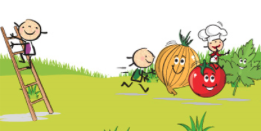 THIS MENU MAYBE SUBJECT TO CHANGE DUE TO THE UNAVAILAILITY OF PRODUCTSMondayTuesdayWedsThursdayFridayMain OptionEYFSROASTCHICKENKS1-KS2CHICKEN SAUSAGESHOME MADEMEATBALLS IN SAUCEFISH FINGERSMEATBURGER IN A ROLLFISH FINGERS VegetarianVEGETARIANSCHNITZELSVEGETARIAN NUGGETSVEGETARIAN SAUSAGE ROLLSVEGETARIANCORN SCHNITZELVEGETARIANSAUSAGESSideGREEN BEANSPASTAMIXED VEGCOUS - COUSBAKED BEANSCHIPSSWEETCORNPOTATOTOTSBAKED POTATOESPASTADessertBISCUITFRESH FRUITCHOCOLATE KRISPIEFRESH FRUITBISCUIT